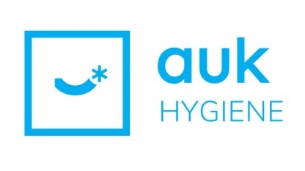 SAFETY DATA SHEET CLEENOL ALCOHOL FREE HAND SANITIZERSECTION 1: Identification of the substance/mixture and of the company/undertaking1.1. Product identifierProduct name	ALCOHOL FREE HAND SANITIZER1.2. Relevant identified uses of the substance or mixture and uses advised againstIdentified uses	Cleaning agent.1.3. Details of the supplier of the safety data sheet1.4. Emergency telephone numberEmergency telephone	Poisons Information SpecialistNational Poisons Information ServiceBirminghamB18 7QHTel: 0121 507 5122SECTION 2: Hazards identification2.1. Classification of the substance or mixture Classification
SECTION 3: Composition/information on ingredients3.2. MixturesThe Full Text for all R-Phrases and Hazard Statements are Displayed in Section 16.SECTION 4: First aid measures4.1. Description of first aid measures4.2. Most important symptoms and effects, both acute and delayed4.3. Indication of any immediate medical attention and special treatment neededSpecific treatments	Seek medical attention if irritation or symptoms persist. Symptomatic treatmentSECTION 5: Firefighting measures5.1. Extinguishing mediaSuitable extinguishing media	The product is not flammable. Use fire-extinguishing media suitable for the surrounding fire.5.2. Special hazards arising from the substance or mixtureSpecific hazards	Burning may produce irritating, toxic and obnoxious fumes. Oxides of Carbon, Nitrogen and Sulphur.5.3. Advice for firefightersSpecial protective equipment	Wear positive-pressure self-contained breathing apparatus (SCBA) and appropriate protective for firefighters	clothing.SECTION 6: Accidental release measures6.1. Personal precautions, protective equipment and emergency proceduresPersonal precautions	Wear protective clothing as described in Section 8 of this safety data sheet.6.2. Environmental precautionsEnvironmental precautions	Avoid or minimise the creation of any environmental contamination.6.3. Methods and material for containment and cleaning upMethods for cleaning up	Stop leak if possible without risk. Absorb in vermiculite, dry sand or earth and place into containers. Flush contaminated area with plenty of water. Avoid the spillage or runoff entering drains, sewers or watercourses.6.4. Reference to other sectionsReference to other sections	See section 3,8 & 13 for further informationSECTION 7: Handling and storage7.1. Precautions for safe handlingUsage precautions	Avoid contact with eyes.7.2. Conditions for safe storage, including any incompatibilitiesStorage precautions	Store in tightly-closed, original container in a dry, cool and well-ventilated place. Keep only in the original container.7.3. Specific end use(s)Specific end use(s)	The identified uses for this product are detailed in Section 1.2.SECTION 8: Exposure Controls/personal protection8.1. Control parametersCITRIC ACID (CAS: 77-92-9)	Ingredient comments	WEL = Workplace Exposure Limits8.2. Exposure controlsProtective equipmentSECTION 9: Physical and Chemical Properties9.1. Information on basic physical and chemical propertiesAppearance	Liquid.pH	4-6Initial boiling point and range	100°C @  760 mm Hg9.2. Other informationOther information	None.SECTION 10: Stability and reactivity10.1. ReactivityReactivity	No test data specifically related to reactivity available for this product or its ingredients.10.2. Chemical stabilityStability	Stable at normal ambient temperatures.10.3. Possibility of hazardous reactionsPossibility of hazardous	None known. reactions10.4. Conditions to avoidConditions to avoid	Avoid excessive heat for prolonged periods of time.10.5. Incompatible materialsMaterials to avoid	None known.10.6. Hazardous decomposition productsHazardous decomposition	Fire creates: Carbon monoxide (CO). Carbon dioxide (CO2). productsSECTION 11: Toxicological information11.1. Information on toxicological effectsEye contact	Vapour or spray in the eyes may cause irritation and smarting.SECTION 12: Ecological InformationEcotoxicity	Not regarded as dangerous for the environment.12.1. ToxicityToxicity	The product is not believed to present a hazard due to its physical nature.12.2. Persistence and degradabilityPersistence and degradability	The product is biodegradable.12.3. Bioaccumulative potentialBioaccumulative potential	Not known.12.4. Mobility in soilMobility	The product is soluble in water.12.5. Results of PBT and vPvB assessmentResults of PBT and vPvB	This product does not contain any substances classified as PBT or vPvB.assessment12.6. Other adverse effectsOther adverse effects	None known.SECTION 13: Disposal considerations13.1. Waste treatment methodsDisposal methods	No specific disposal method required.SECTION 14: Transport informationGeneral	The product is not covered by international regulations on the transport of dangerous goods (IMDG, IATA, ADR/RID).14.1. UN number Not applicable.14.2. UN proper shipping name Not applicable.14.3. Transport hazard class(es)No transport warning sign required.14.4. Packing group Not applicable.14.5. Environmental hazardsEnvironmentally hazardous substance/marine pollutant No.14.6. Special precautions for user Not applicable.14.7. Transport in bulk according to Annex II of MARPOL73/78 and the IBC CodeTransport in bulk according to	Not applicable. Annex II of MARPOL 73/78 and the IBC CodeSECTION 15: Regulatory information15.1. Safety, health and environmental regulations/legislation specific for the substance or mixture15.2. Chemical safety assessmentA chemical safety assessment has been carried out.SECTION 16: Other informationThis information relates only to the specific material designated and may not be valid for such material used in combination with any other materials or in any process.  Such information is, to the best of the company's knowledge and belief, accurate and reliable as of the date indicated. However, no warranty, guarantee or representation is made to its accuracy, reliability or completeness. It is the user's responsibility to satisfy himself as to the suitability of such information for his own particular use.SupplierAUK Hygiene Limited7 Cavalier RoadHeahtfield Industrial EstateNewton AbbotDevonUKTel :   +44 (0)1626 355177ManufacturerCleenol Group LtdNeville HouseBeaumont RoadBanburyOxon OX16 1RBUKTel :   +44 (0)1295 251721 Fax :  +44 (0)1295 269561 sales@cleenol.co.ukPhysical hazardsNot ClassifiedHealth hazardsNot ClassifiedEnvironmental hazards2.2. Label elementsNot ClassifiedHazard statementsNC Not ClassifiedPrecautionary statementsP301+P312 IF SWALLOWED: Call a POISON CENTER/doctor if you feel unwell. P305+P351+P338 IF IN EYES: Rinse cautiously with water for several minutes. Remove contact lenses, if present and easy to do. Continue rinsing.P337+P313 If eye irritation persists: Get medical advice/attention.P301+P312 IF SWALLOWED: Call a POISON CENTER/doctor if you feel unwell. P305+P351+P338 IF IN EYES: Rinse cautiously with water for several minutes. Remove contact lenses, if present and easy to do. Continue rinsing.P337+P313 If eye irritation persists: Get medical advice/attention.Contains2.3. Other hazardsLAURYL BETAINELAURYL BETAINEOther HazardsNoneNoneLAURYL BETAINE1-5%CAS number: 66455-29-6EC number: 266-368-1EC number: 266-368-1ClassificationSkin Irrit. 2 - H315Eye Dam. 1 - H318Classification (67/548/EEC or 1999/45/EC) Xi;R38,R41.Classification (67/548/EEC or 1999/45/EC) Xi;R38,R41.DIDECYL DIMETHYLAMMONIUM CHLORIDECAS number: 7173-51-5	EC number: 230-525-2M factor (Acute) = 10DIDECYL DIMETHYLAMMONIUM CHLORIDECAS number: 7173-51-5	EC number: 230-525-2M factor (Acute) = 10DIDECYL DIMETHYLAMMONIUM CHLORIDECAS number: 7173-51-5	EC number: 230-525-2M factor (Acute) = 10<1%ClassificationSkin Corr. 1B - H314Acute Tox. 4 - H302Eye Dam. 1 - H318ClassificationSkin Corr. 1B - H314Acute Tox. 4 - H302Eye Dam. 1 - H318Classification (67/548/EEC or 1999/45/EC) C;R34 Xn;R22BENZALKONIUM CHLORIDE<1%CAS number: 68424-85-1M factor (Acute) = 10M factor (Chronic) = 1M factor (Chronic) = 1ClassificationMet. Corr. 1 - H290Acute Tox. 4 - H312Skin Corr. 1B - H314Eye Dam. 1 - H318Aquatic Acute 1 - H400Aquatic Chronic 1 - H410Classification (67/548/EEC or 1999/45/EC) Xn;R21/22. C;R34. N;R50.Classification (67/548/EEC or 1999/45/EC) Xn;R21/22. C;R34. N;R50.IngestionRinse mouth thoroughly with water. Get medical attention if any discomfort continues.Skin contactRemove contaminated clothing. Wash skin thoroughly with soap and water. Get medical attention if any discomfort continues.Eye contactRemove any contact lenses and open eyelids wide apart. Continue to rinse for at least 15 minutes. Get medical attention if any discomfort continues.InhalationMay cause respiratory irritation.IngestionMay cause discomfort if swallowed.Skin contactMay cause skin irritation.Eye contactMay cause eye irritation.Eye/face protectionNot relevant.Hand protectionHand protection not required.Other skin and body protectionNot RequiredHygiene measuresPromptly remove any clothing that becomes contaminated.Respiratory protectionNot relevant.IngestionMay cause discomfort if swallowed.Skin contactSkin irritation should not occur when used as recommended.National regulationsThe Chemicals (Hazard Information and Packaging for Supply) Regulations 2009 (SI 2009 No. 716).EU legislationRegulation (EC) No 1907/2006 of the European Parliament and of the Council of 18 December 2006 concerning the Registration, Evaluation, Authorisation and Restriction of Chemicals (REACH) (as amended).Regulation (EC) No 1272/2008 of the European Parliament and of the Council of 16December 2008 on classification, labelling and packaging of substances and mixtures (as amended).GuidanceWorkplace Exposure Limits EH40.CHIP for everyone HSG228.Approved Classification and Labelling Guide (Sixth edition) L131. Safety Data Sheets for Substances and PreparationsRevision date25/01/2016Revision7Supersedes date03/11/2015SDS numberR14Risk phrases in fullNot classified.R21/22 Harmful in contact with skin and if swallowed.R34 Causes burns.R38 Irritating to skin.R41 Risk of serious damage to eyes. R50 Very toxic to aquatic organisms.Hazard statements in fullH290 May be corrosive to metals.H302 Harmful if swallowed.H312 Harmful in contact with skin.H314 Causes severe skin burns and eye damage.H315 Causes skin irritation.H318 Causes serious eye damage.H400 Very toxic to aquatic life.H410 Very toxic to aquatic life with long lasting effects.